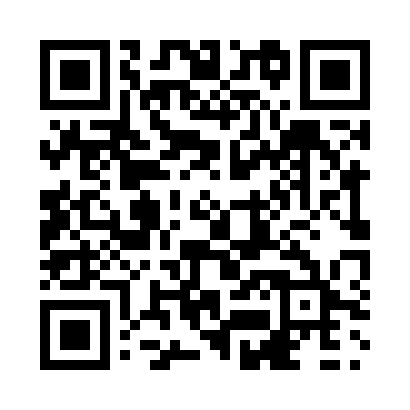 Prayer times for Upper Derby, New Brunswick, CanadaWed 1 May 2024 - Fri 31 May 2024High Latitude Method: Angle Based RulePrayer Calculation Method: Islamic Society of North AmericaAsar Calculation Method: HanafiPrayer times provided by https://www.salahtimes.comDateDayFajrSunriseDhuhrAsrMaghribIsha1Wed4:276:071:206:228:3410:142Thu4:256:051:206:238:3510:163Fri4:236:041:206:248:3610:174Sat4:216:021:206:258:3810:195Sun4:196:011:206:268:3910:216Mon4:175:591:206:268:4010:237Tue4:155:581:196:278:4210:258Wed4:135:561:196:288:4310:279Thu4:105:551:196:298:4410:2910Fri4:085:541:196:298:4610:3111Sat4:065:521:196:308:4710:3312Sun4:045:511:196:318:4810:3513Mon4:025:501:196:328:4910:3714Tue4:005:491:196:328:5110:3915Wed3:595:471:196:338:5210:4116Thu3:575:461:196:348:5310:4317Fri3:555:451:196:358:5410:4518Sat3:535:441:196:358:5510:4719Sun3:515:431:196:368:5710:4920Mon3:495:421:206:378:5810:5121Tue3:485:411:206:378:5910:5322Wed3:465:401:206:389:0010:5423Thu3:445:391:206:399:0110:5624Fri3:435:381:206:399:0210:5825Sat3:415:371:206:409:0311:0026Sun3:395:361:206:419:0411:0227Mon3:385:351:206:419:0511:0328Tue3:365:351:206:429:0611:0529Wed3:355:341:206:429:0711:0730Thu3:345:331:216:439:0811:0831Fri3:325:331:216:449:0911:10